Физкульминутки в детском садуЗадачи:  - развитие общей, мелкой и артикуляционной моторики; -  формирование правильного дыхания; -  развитие способности ориентироваться в пространстве; -  выработка четких координированных движений во взаимосвязи с речью;-  развитие фонематического слуха, -  развитие и коррекция музыкально-ритмических движений.        Физкультминутки не просто элемент двигательной активности для переключения внимания на другой вид деятельности, но и реально возможный фактор формирования здоровья.       Хочется рассказать о значении физминуток для дошкольников. Как часто вы с ребенком занимаетесь физкультурой? Я думаю, нечасто, если быть честными, прежде всего перед самим собой. Физкультурная минутка поможет ребенку отдохнуть от статического напряжения, умственной деятельности, переключится с учебной задачи на движение. Физминутки – это весело, полезно и интересно! Проговаривание стихов одновременно с движениями делает речь детей более ритмичной, громкой, четкой, эмоциональной, а также хорошо развивает слуховое восприятие.       Физкультминутки – прекрасное средство переключить детей на другой вид деятельности, повысить их работоспособность не только на логопедических занятиях, но и на занятиях с психологом, дефектологом или другими специалистами.               Чем выше двигательная активность ребенка, тем лучше развивается его речь. У детей с нарушениями речи, часто наблюдаются «неполадки» в общей моторике: недостаточная четкость и организованность движений, недоразвитие чувства ритма и координации. Таким образом, развитие общей моторики способствует развитию речи. 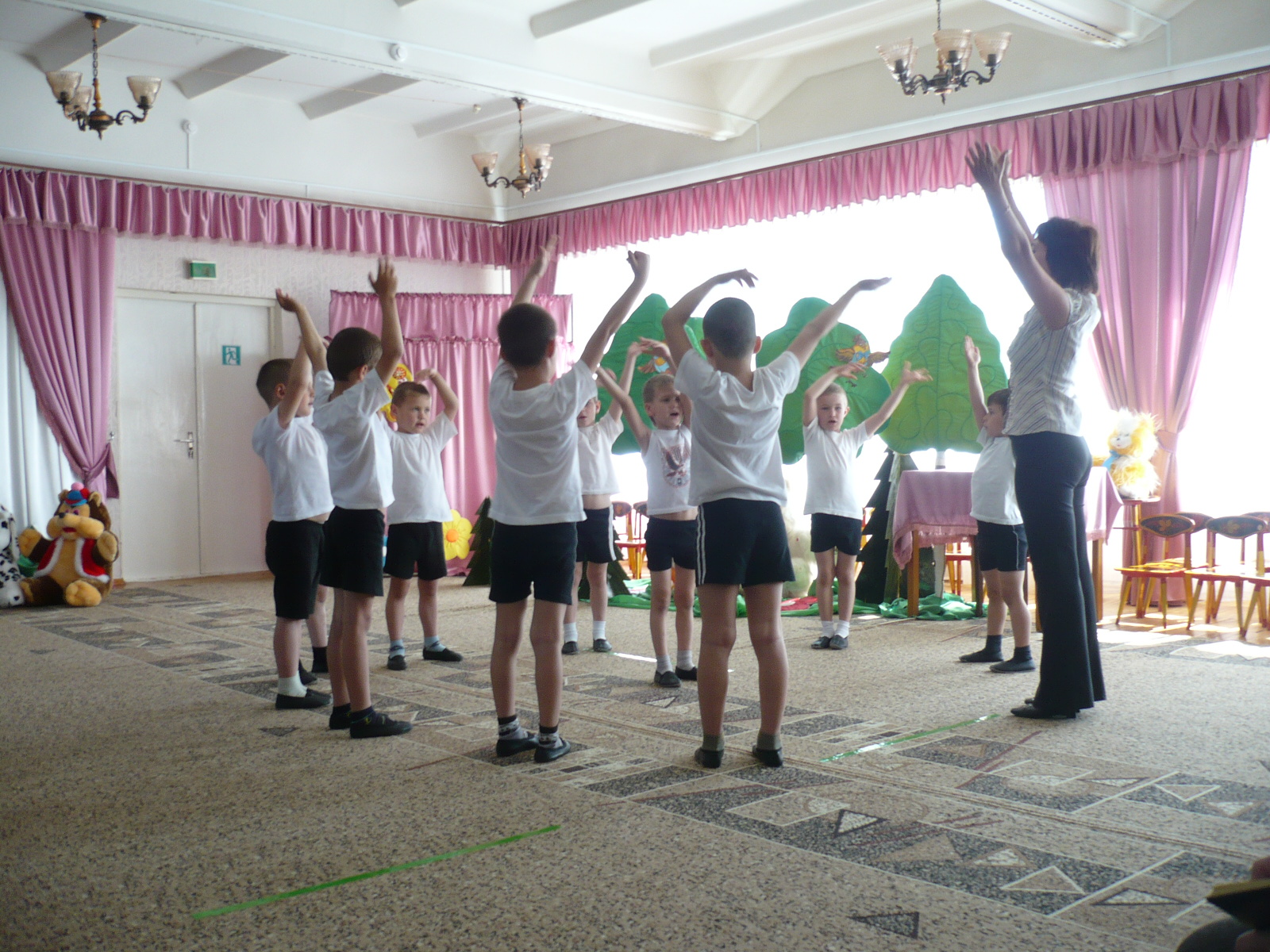 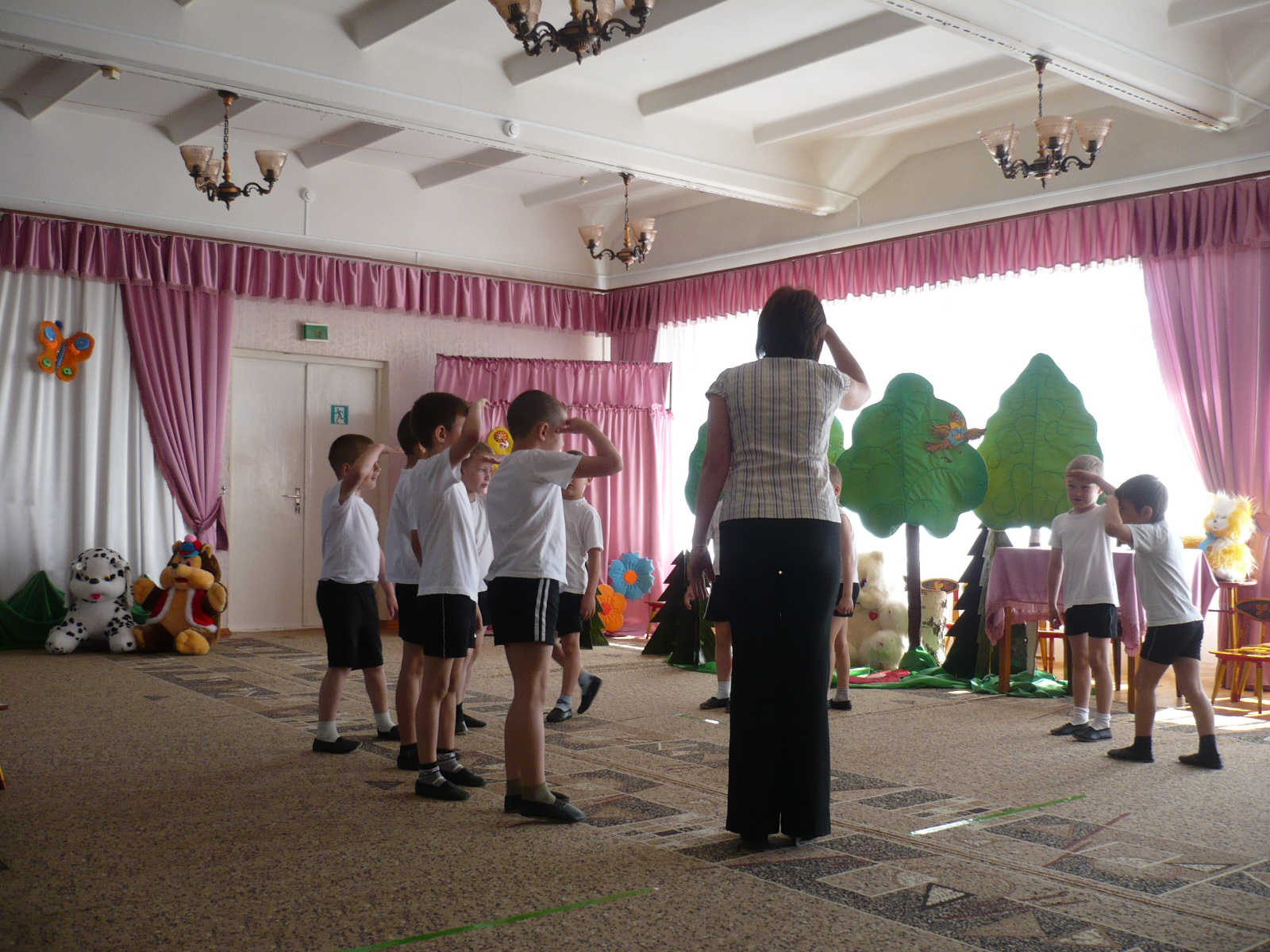 